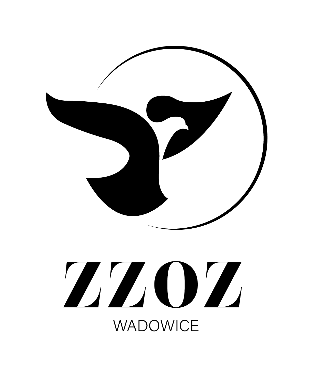            Zespół Zakładów Opieki Zdrowotnej w Wadowicach
                ul. Karmelicka 5, 34-100 Wadowice                  www.zzozwadowice.pl, email: sekretariat@zzozwadowice.plZałącznik nr 1Opis przedmiotu zamówieniaPrzedmiotem zamówienia jest wykonanie usługi czyszczenia i dezynfekcji instalacji wentylacyjnej i klimatyzacyjnej w oddziałach szpitalnych wraz z dostawą i wymianą filtrów absolutnych HEPA dla ZZOZ w Wadowicach w Patomorfologii, Centralnej Sterylizatorni, Szpitalnego Oddziału Ratunkowego, Bloku Operacyjnego oraz Oddziału Anestezjologii i Intensywnej Terapii oraz  instalacji w budynku Pawilonu E. Usługa obejmuje:1.  Inspekcję TV z nagraniem na nośnik cyfrowy - przed i po czyszczeniu,2. Czyszczenie kanałów na łącznej długości ok. 3 km (w tym Pawilon E ok. 2 km),3. Kompleksowe czyszczenie central:Klimor: MCKHo - 1 szt.Klimor: MCKH4 - 1 szt.VBW: BS-i(50)-P-4 - 3 szt.Szafa klimatyzacyjna Weiss Klimatechnik: Mediclean 65.2 DXD -1 szt Szafa klimatyzacyjna Weiss Klimatechnik: Mediclean 35.2 DXD - 1 szt AW-Klima KWHC 8000ZA - 1 szt.Centrala  nawiewna podwieszana typu KW 01B3 nr 16595/2011-1 szt.AW-Klima KWHC 2000ZA - 1 szt,Clima Produkt Sp. z 0.0. Hygienios -G-031-1-L-K -1 szt, central Pawilonu E firmy Klimor S.A.:centrala ATT (wydatek 1500 m3/h)centrala BRT (wydatek 2700 m3/h)centrala NEO (wydatek 3100 m3/h)centrala ORA (wydatek 3200 m3/h)centrala REH (wydatek 2300 m3/h)centrala SZA SA3 (wydatek 1800 m3/h)centrala TCi (wydatek 1150 m3/h)centrala TC2 (wydatek 900 m3/h)centrala KRi-N (wydatek 8125 m3/h)centrala KRi-W (wydatek 3325 m3/h)centrala KR2-N (wydatek 4740 m3/h)centrala KR2-W (wydatek 2340 m3/h)centrala PKi-N (wydatek 1500 m3/h)centrala PK2-N (wydatek 4200 m3/h)centrala SAi-W (wydatek 5950 m3/h)centrala SA2-W (wydatek 6150 m3/h)centrala ZMi-W (wydatek 1300 m3/h)4. Czyszczenie anemostatów i kratek,5. Czyszczenie przepustnic i ich ponowną regulację,6. Dezynfekcję całego systemu,7.  Wymianę filtrów absolutnych HEPA13:Blok operacyjny:305x610x292 - 3 szt. /sala nr 1/ min. przepustowość: 2400 m3/h305x610x292 - 3 szt. /sala nr 2/ min. przepustowość: 2400 m3/h305x610x292 - 3 szt. /sala nr 3/ min. przepustowość: 2400 m3/h535x535x78 - 4 szt. /sala wybudzeń/ min. przepustowość: 550 m3/h610x610x78 - 1 szt. /magazyn materiałów sterylnych/ przepustowość: 400 m3/h610x610x78 - 1 szt. /pokój opisu zabiegów/ min. przepustowość: 400 m3/h610x610x78 - 2 szt. /korytarz/ min. przepustowość: 400 m3/hSzpitalny Oddział Ratunkowy:535x535x78 - 4 szt. /sala resuscytacyjno - zabiegowa/ min. przepustowość: 325 m3/h610x610x78 - 3 szt. /sala krótkotrwałego IOM/ min. przepustowość: 550 m3/h610x610x78 - 3 szt. /sala obserwacyjna 1.40/ min. przepustowość: 550 m3/h610x610x78 - 2 szt. /sala zabiegów ambulatoryjnych 1.44/ min. przepustowość: 500 m3/h610x610x78 - 1 szt. /boks gipsowy 1.45/ min. przepustowość: 500 m3/hCentralna Sterylizacja:535X535X78 - 5 szt. /magazyn/ min. przepustowość: 600 m3/hOddział Anestezjologii i Intensywnej Terapii:405x405x78 - 2 szt. /izolatka/ min. przepustowość: 1050 m3/h570x570x78 - 2 szt. /sala mała OAilT/ min. przepustowość: 1050 m3/h570x570x78 - 8 szt. /sala duża OAilT/ min. przepustowość: 1050 m3/hOddział Wewnętrzny ( Pawilon E):535x535x78 - 3 szt. /sala opieki pooperacyjnej 1.40/ min. przepustowość: 1130 m3/h opór przepływu: 250 PaOddział Położnictwa i Oddział Noworodków i Wcześniaków  (Pawilon E):435x435x78 - 1 szt. /mycie lekarzy 2.13/ min. przepustowość: 720 m3/h opór przepływu: 250 Pa202x457x80 - 2 szt. /sala cięć cesarskich 2.14/ typ FA13/50 (opór przepływu ok. 250 Pa), ramki metalowe min. przepustowość: 250 m3/h762x457x80 - 4 szt. /sala cięć cesarskich 2.14/ typ FA 13/50 (opór przepływu ok. 250 Pa), ramki metalowe min. przepustowość: 940 m3/h345x345x78 - 1 szt. /magazyn materiałów sterylnych 2.15/ min. przepustowość: 340 m3/hopór przepływu: 250 Pa435x435x78 - 1 szt. /przygotowanie pacjentów 2.16/ min. przepustowość: 720 m3/hopór przepływu: 250 Pa8. Walidacja filtrów HEPA po zakończonej wymianie.9. Czyszczenie i  dezynfekcję  stropów  laminarnych,10. Sporządzenie protokołów z wykonania usługi, będącej przedmiotem zamówienia, zgodnie z obowiązującą normą PN-EN ISO 14644 wraz ze wszystkimi załącznikami. Warunki zamówienia:Termin wykonania usługi: max. 7 tygodni od dnia podpisania umowy.1) Wykonanie usługi:1.1) od poniedziałku do piątku w godzinach od 8:00 do 18:00 - Centralna Sterylizatornia, Szpitalny Oddział Ratunkowy, Oddział Anestezjologii i Intensywnej Terapii, Patomorfologia, Pawilon E.1.2) w piątek od godziny 15:00 do 19:00 - Blok Operacyjny.2) Dokładny termin wykonania usługi należy uzgodnić telefonicznie z Kierownikiem Działu Technicznego z 3 - dniowym wyprzedzeniem pod nr tel. 33 87 21 240 lub 33 87 21 343.Zamawiający wymaga, aby Wykonawca przedstawił po podpisaniu umowy, ale przed świadczeniem usługi aktualne świadectwa jakości filtrów zgodnie z normą, potwierdzające badanie każdego filtra indywidualnie po jego wyprodukowaniu.Niespełnienie jakiegokolwiek parametru będzie skutkowało odrzuceniem oferty.